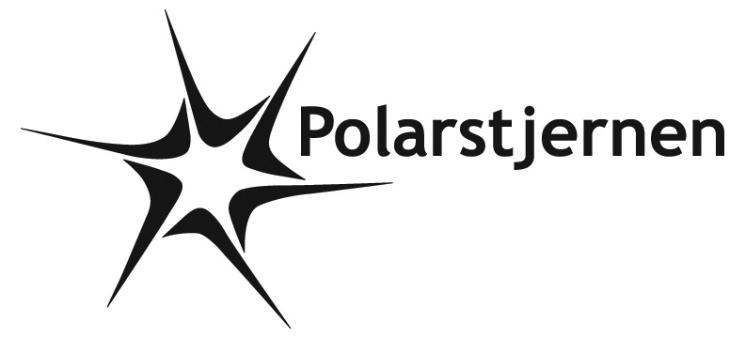 RygepolitikPolarstjernen arbejder for at ingen børn, unge eller voksne udsættes for passiv rygning eller oplever rygning. Det betyder, at: - Ingen spejdere skal se andre spejdere, ledere eller familier ryge under spejderaktiviteter.- ledere og familie med behov for at ryge, går så langt væk, at spejderne ikke er i nærheden, og ikke ser   dem.- der er rygeforbud i hytten og bålhytten